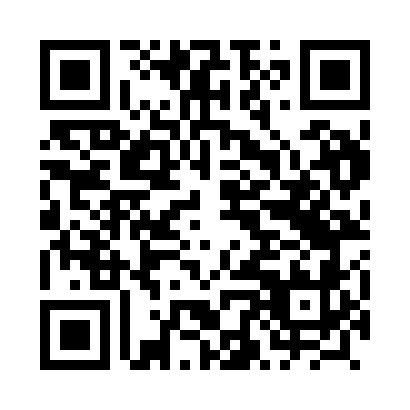 Prayer times for Lubiatow, PolandMon 1 Apr 2024 - Tue 30 Apr 2024High Latitude Method: Angle Based RulePrayer Calculation Method: Muslim World LeagueAsar Calculation Method: HanafiPrayer times provided by https://www.salahtimes.comDateDayFajrSunriseDhuhrAsrMaghribIsha1Mon4:276:301:015:277:329:272Tue4:246:281:005:287:349:303Wed4:216:251:005:307:369:324Thu4:186:231:005:317:379:345Fri4:156:2112:595:327:399:376Sat4:126:1812:595:347:419:397Sun4:096:1612:595:357:439:428Mon4:066:1412:595:367:449:449Tue4:036:1112:585:377:469:4710Wed4:006:0912:585:387:489:4911Thu3:566:0712:585:407:509:5212Fri3:536:0512:585:417:519:5413Sat3:506:0212:575:427:539:5714Sun3:476:0012:575:437:5510:0015Mon3:435:5812:575:447:5710:0316Tue3:405:5612:575:467:5810:0517Wed3:375:5312:565:478:0010:0818Thu3:335:5112:565:488:0210:1119Fri3:305:4912:565:498:0410:1420Sat3:265:4712:565:508:0610:1721Sun3:235:4512:555:518:0710:2022Mon3:195:4312:555:538:0910:2323Tue3:155:4012:555:548:1110:2624Wed3:125:3812:555:558:1310:2925Thu3:085:3612:555:568:1410:3226Fri3:045:3412:555:578:1610:3527Sat3:005:3212:545:588:1810:3828Sun2:575:3012:545:598:2010:4229Mon2:535:2812:546:008:2110:4530Tue2:495:2612:546:018:2310:48